СТОЛИЦА НАШЕЙ РОДИНЫ – МОСКВА.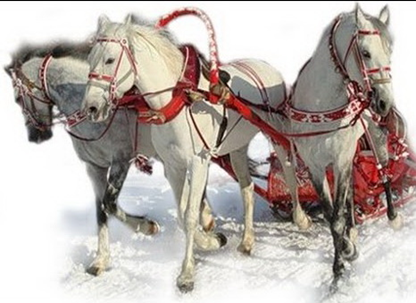 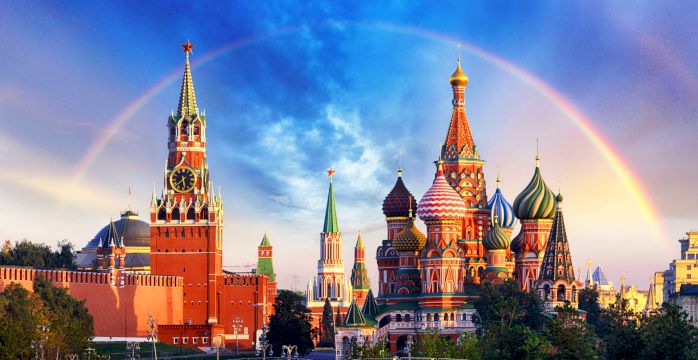 